COMITE SPORT ADAPTE DORDOGNE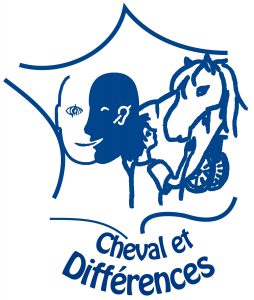 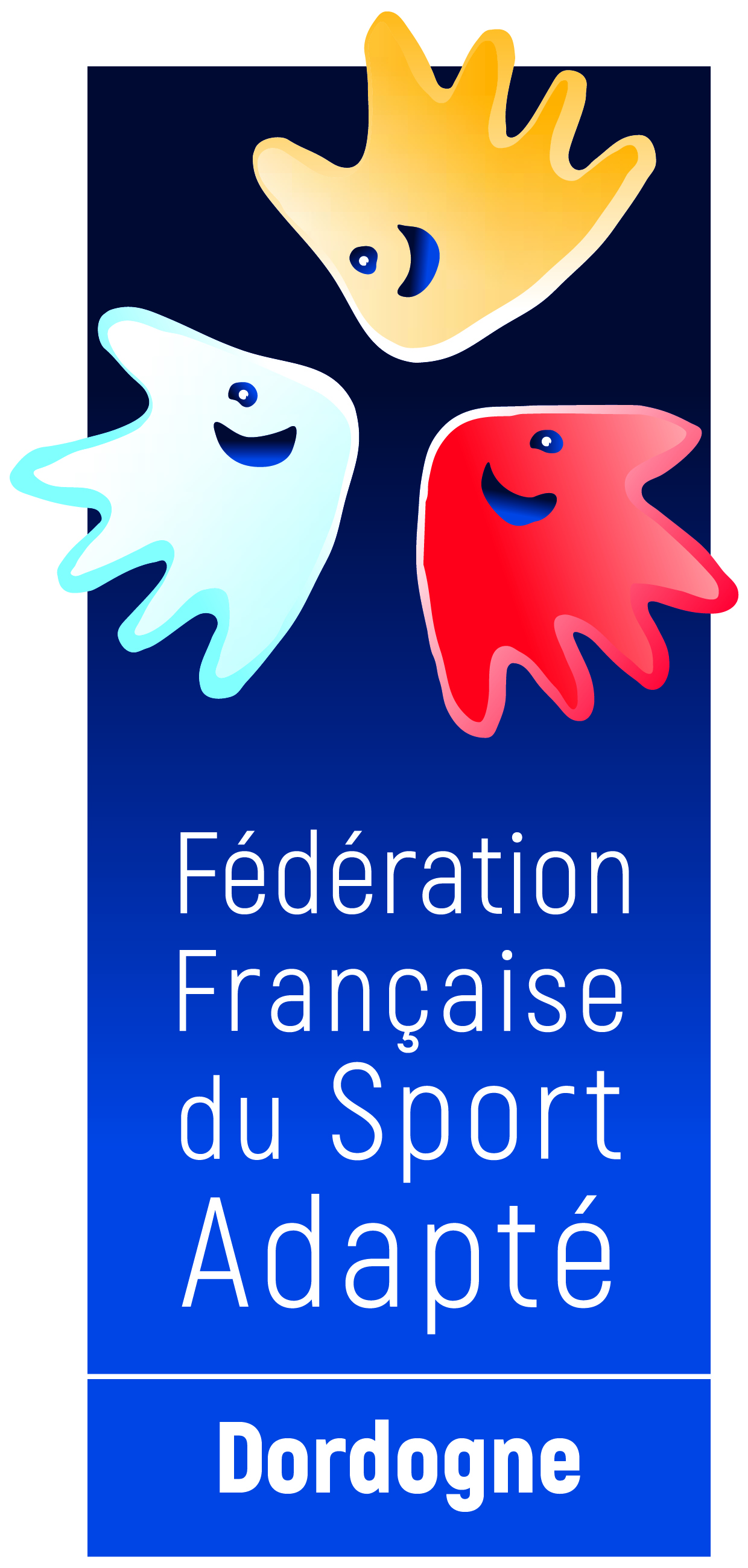 Lieu dit Masseroux  Atur – 24750 – Boulazac Isle Manoire	Tél : 06 46 90 00 53E-mail : cdsa24@gmail.comEn partenariat avec le centre équestre de Saint Pantaly d’Excideuil, le comité Dordogne du sport adapté vous invite à participer à cet événement :CHEVAL ET DIFFÉRENCESSPORT ADAPTE ADULTESJournée loisirSAMEDI 31 OCTOBRE 2020La Vitonie Centre équestre Saint-Pantaly-d’ExcideuilPROGRAMME SPORTIF PREVISIONNEL14H15               Accueil14H30 		Début des activités : répartition des chevaux, brossage, préparation avant la pratique, puis parcours à pied et monté.17h00		Fin de la journéeINFORMATIONS SPORTIVESAuto questionnaire COVID-19 : penser à le remplir la veille le conserver et fournir l’attestation correspondante.Recommandations COVID-19 : accueil sur le parking, lavage des mains et masque obligatoire.Equipement : Prévoir une tenue sportive adaptée à la pratique de l’équitation si vous possédez votre propre matériel n’hésitez pas à l’emmener ainsi que de quoi hydrater vos sportifs.La Licence FFSA 2019/2020 est tolérée.COMITE SPORT ADAPTE DORDOGNELieu dit Masseroux  Atur – 24750 – Boulazac Isle Manoire	Tél : 06 46 90 00 53E-mail : cdsa24@gmail.comFICHE D’ENGAGEMENT -  CHEVAL ET DIFFÉRENCESSPORT ADAPTE ADULTESSaint-Pantaly-d’Excideuil – samedi 31 octobre 2020A renvoyer au CDSA24 avant le jeudi 22 octobre 2020N° d’affiliation
 et nom de l’AssociationAdresse postale + EmailAccompagnateur
N° tel + N° licence FFSANOM - PrénomSexeLicence à la journée (oui-non) 